Муниципальное дошкольноеобразовательное  учреждение             «Детский сад №  104»  (МДОУ «Детский сад  № 104»)ул. 50 лет ВЛКСМ, дом 8, ул.Здоровья, д.8а  г. Ярославль, 150034.тел./факс 38-45-15, 38-05-69ОКПО 47151700, ОГРН 1027600621509ИНН 7603015930 КПП 760301001Отчет о результатах самообследования муниципального дошкольного образовательного учреждения  «Детский сад №104» за 2018- 2019 учебный годСодержание:1 .Цель самообследования.Общие сведения об учрежденииОрганизационно-правовое обеспечение деятельности образовательного учреждения.Локальные акты, регламентирующие деятельность ОУТерритория ДОУ.Предназначение дошкольного образовательного учреждения и средства его реализацииСодержание жизнедеятельности МБ ДОУСистема физкультурно-оздоровительной работы в ДОУСистема закаливающих мероприятий в ДОУ. 10.Годовые задачи.Управление образовательным учреждением.Концепция развития учреждения. Программа развития.Кадровое обеспечение. Система повышения квалификацииСодержание образовательной деятельности 15.Создание здоровьесберегающих условий. 16.Методическая работа.17.Информатизация учебно-воспитательного процесса.18.Материально-техническое обеспечение образовательного процесса.19.Удовлетворенность образовательным процессом.20.Общие выводы по итогам самообследования.I Аналитическая часть1.Цель самообследования:Целями проведения самообследования являются обеспечение доступности и открытости информации о деятельности учреждения, а также подготовка отчета о результатах самообследования.Процедура самообследования способствует:Рефлексивной оценке результатов деятельности педагогического коллектива, осознанию своих целей и задач и степени их достижения.Возможности заявить о своих достижениях, отличительных показателях.Отметить существующие проблемные зоны.Задать вектор дальнейшего развития дошкольного учреждения.2.	Общая характеристика ДОУ.Полное наименование: муниципальное дошкольное образовательное учреждение «Детский сад № 104» (далее МДОУ «Детский сад № 104»)Юридический адрес: 150034, г. Ярославль, Заволжский район ул.50 лет ВЛКСМ, д. 8; Фактический адрес: 150034, г. Ярославль, Заволжский район: ул.50 лет ВЛКСМ, д.8, .Здоровья, д. 8а.Телефон/факс: (4852)38-05-69. Телефон: 38-45-15  E-mail: yarsad104@yandex. ru  Учредитель: Департамент образования города ЯрославляНа основании постановления мэрии города Ярославля  МДОУ «Детский  сад № 104»  реорганизовано в форме присоединения к нему МДОУ «Детский сад № 121». Списочный состав детей в 2018 –19 учебного году увеличился – 168 детей. Количество и соотношение возрастных групп определяется, исходя из предельной наполняемости и гигиенического норматива площади на одного ребёнка в соответствии с требованиями санитарно-эпидемиологических правил и нормативов. В детском саду функционируют:  1 общеразвивающая группа раннего возраста,, 1 компенсирующая  группа для детей с ЗПР,  3 комбинированные  группы для детей с ТНР ; 4 группы- для детей с нарушением зрения.(1 комбинированная и 3 компенсирующие)В основе образовательного процесса лежит взаимодействие педагогического персонала, администрации и родителей. Основными участниками образовательного процесса являются дети, родители, педагоги.Образовательный процесс осуществляется по двум режимам- с учетом теплого и холодного периода года.Созданы условия для разностороннего развития детей с 2 до 7 лет - детский сад оснащен оборудованием для разнообразных видов детской деятельности в помещении и на участках с учетом финансовых возможностей ДОУ.Содержание программы представлено по пяти образовательным областям, заданным ФГОС ДО:социально-коммуникативное, познавательное, речевое, художественно-эстетическое и физическое развитие.Основные формы организации образовательного процесса:совместная деятельность взрослого и воспитанников в рамках образовательной деятельности по освоению основной общеобразовательной программы и при проведении режимных моментов, самостоятельная деятельность воспитанников.Образовательная деятельность ведётся по подгруппам.Режим дня в детском саду педагогически обоснован, составлен в соответствии с учётом максимальной нагрузки на ребенка в ДОУ. Гибкость режима осуществляется при обязательном постоянстве таких режимных моментов, как пребывание детей на свежем воздухе в утреннее, дневное и вечернее время, приема пищи и дневного сна. Образовательная деятельность в ДОУ осуществляется в непосредственно организованной образовательной деятельности, во время режимных моментов, а также в самостоятельной деятельности детей.Сведения об администрации дошкольного образовательного учреждения:Заведующий Курилова Татьяна Валерьевна, педагогический стаж 26 лет, образование высшее педагогическоеСтарший воспитатель Кокуева Галина Валентиновна, педагогический стаж 33 года3.	Перечень документов, регламентирующих деятельность МДОУ «Детский сад № 104»:Лицензия на образовательную деятельность бессрочная. Серия 76Л02      № 0000487 Регистрационный № 242/15      от 27 августа 2015г.Устав муниципального дошкольного образовательного учреждения «Детский сад № 104» - от 12.05.2015 г. № 01-05/332Документы и локальные акты различного уровня:Конституция РФ.Конвенция о правах ребенка.Федеральные законы РФ, указы Президента РФ, постановления правительства РФ.Закон РФ «Об образовании».Договор о взаимоотношениях ДОУ и учредителя4Локальные акты:1 .Коллективный договор.2.Правила внутреннего трудового распорядка.3.Трудовой договор.4.Договор об образовании.5.Положение об общем собрании трудового коллектива.7.Положение о Совете родителей.8.Положение о педагогическом совете.9.Положение о психолого- медико-педагогическом консилиуме.10.Положение о совете трудового коллектива.11. Положение по установлению показателей и критериев эффективности деятельности педагогических работников МДОУ «Детский сад № 104»Режим функционирования деятельности ДОУ регламентирован Уставом ДОУ и Правилами внутреннего трудового распорядка ДОУ. Режим работы: Дошкольное учреждение работает в режиме пятидневной рабочей недели: 12-ти часовое пребывание детей в детском саду: с 7.00 до 19.00 часов. Выходные: суббота, воскресенье, праздничные дни - выходные Форма обучения: очная. Срок обучения: 5 лет Язык обучении: русскийe-mail – yarsad104@yandex.ru5.Муниципальное дошкольное образовательное учреждение «Детский сад №104» построено по типовому проекту и сдано в эксплуатацию в 1964 году(1 корпус), в 1968 году(2 корпус).Детский сад расположен в Заволжском районе. Здания детского сада типовые, двухэтажные,   имеют все виды благоустройства: канализацию, водопровод, центральное отопление, видеонаблюдение. Все соответствует гигиеническим требованиям.Ближайшее окружение детского сада: СДЮТиЭ «Абрис», физкультурно-оздоровительный комплекс «Каучук», городская детская поликлиника № 7, детская библиотека-филиал № 18, средние общеобразовательные школы № 77, 69, 67; пожарная  часть №23.Территория: Территория образовательного учреждения благоустроена. Каждая возрастная группа имеет участок для организации и проведения прогулок, оборудованный прогулочными верандами, спортивным оборудованием, цветочными клумбами, зелеными насаждениями.В детском саду с помощью родителей было построено и покрашено      оборудование на участках, ведется постоянное пополнение      игрового инвентаря.На территории располагается огород, сад, теплицы по выращиванию культур для ознакомления детей с ростом и развитием растений и развития элементарных трудовых навыков6.Предназначение дошкольного образовательного учреждения и средства его реализацииМДОУ «Детский сад № 104» обеспечивает социально-личностное, познавательно-речевое, физическое и художественно-эстетическое развитие всех воспитанников, создание условий для полноценного развития воспитанников, формирования личности с разносторонними способностями, подготовки к усвоению образовательных программ начальной ступени образования.Учреждение создано в помощь в воспитании и образовании детей дошкольного возраста:в соответствии с их индивидуальными способностями, талантами и возможностями;в осуществлении физического и психического развития ребёнка;в обеспечении становления базиса личностной культуры ребёнка и общечеловеческих ценностей;в обеспечении каждому ребёнку возможностей для освоения субъектной позиции;в проживании дошкольного детства как самоценного периода жизни;в подготовке к успешному обучению на следующей ступени образования;на основе усвоения детьми содержания реализуемых в учреждении программ, Уставом ДОУ, с учетом положения Конвенции ООН о правах ребенка и базисной программы развития ребенка - дошкольника педагогический коллектив основной целью своей работы видит создание единого педагогического пространства, обеспечивающего полноценные условия для саморазвития и самореализации личности всех участников воспитательно — образовательного процесса.7. Содержание жизнедеятельности МДОУ «Детский сад № 104» базируется на следующих доминантах:открытости процесса воспитания;вариативности образования, предполагающего обеспечение индивидуально-образовательной траектории на основе доступных ему программ, темпа, ритма, способов действия освоения программ;субъективности образования, предписывающей ориентацию педагогов на максимальную активизацию субъективной позиции личности и формирование ее опыта самопознания, самообразования, самореализации.Детский сад реализует:-Основную образовательную программу дошкольного образования, разработанную учреждением, составленную с учётом Примерной основной общеобразовательной программой дошкольного образования «От рождения до школы» под редакцией Н.Е. Вераксы, Т.С. Комаровой, М.А. Васильевой.-Адаптированные образовательные программы: для детей с ЗПР, ТНР, нарушение зренияПарциальные программы:«Юный турист-краевед»;Коррекционно-развивающие: «Подготовка к школе детей с ЗПР» под редакцией С. Шевченко, «Коррекционная программа для детей с нарушением зрения под редакцией  Л.Плаксиной«Приобщение детей к истокам русской народной культуры» О.А.Князевой, М.Д.Маханевой; «Основы безопасности детей дошкольного возраста» Р.Б. Стеркина. -Осокина Т.П., Тимофеева Е.А. «Игры и развлечения детей на воздухе»- М.: Просвещение.Дозорова М.А., КошлеваН.В., Корник А. А. Программа «СемьЯ».Стеркина Р.Б., Князева О.Л., Авдеева Н.Н. Безопасность: Учебное пособие по основам безопасности жизнедеятельности детей старшего дошкольного возраста.Журова Л.Е., Варенцова Н.С. Подготовка к обучению грамоте.Новикова В.П. Математика в детском саду.Николаева С.Н. Экологическое воспитание дошкольников.Пензулаева Л.И.   «Физкультурные занятия с детьми 3-4 лет» М.   «Мозаика-   Синтез»,   «Физкультурные занятия   с детьми	5-6»,«Оздоровительная гимнастика для детей 3-7лет» М. «Мозаика- Синтез»Г.Зайцев «Расти здоровым», «Воспитай себя» - СПб.: Акцидент, 2006Е.Данилова «Изучаю себя» - М., 2003Г.Зайцев «Уроки Айболита» - СПб.: Акцидент, 2001Губанова Н. Ф «Развитие игровой деятельности. Система работы...» М.: «Мозаика- СинтезГубанова Н. Ф. Игровая деятельность в детском саду М.: «Мозаика- СинтезНовосёлова С.Л. «Игра дошкольника» М.: «Мозаика- СинтезКошелев В.М. «Художественный и ручной труд в детском саду». Книга для воспитателей детского сада и родителей. М.ПросвещениеКуцакова Л. В. «Творим и мастерим. Ручной труд в детском саду и дома.» М.: «Мозаика- Синтез»Куцакова Л. В. Нравственно-трудовое воспитание в детском саду М.: «Мозаика- Синтез»Комарова Т.С. , Куцакова Л.В., Павлова Л.Ю.. Программа и методические рекомендации «Трудовое воспитание в детском саду» М.: «Мозаика- Синтез»При выборе методик обучения предпочтение отдается развивающим методикам, способствующим формированию познавательной, социальной сфер развития. Занятия с детьми, в основе которых доминирует игровая деятельность, в зависимости от программного содержания, проводятся фронтально, подгруппами, индивидуально. Планируются комплексные и интегрированные занятия, комбинированные и тематические. На занятиях по рисованию, лепке, аппликации интегрированного характера детям предоставляется возможность экспериментировать, искать новые пути, сравнивать, анализировать, решать задачи нахождения адекватных способов изображения, проявлять большую самостоятельность. Эти занятия объединяют детей общими впечатлениями, переживаниями, эмоциями, способствуют формированию коллективных взаимоотношений. В результате дети лучше усваивают новые приемы изобразительной деятельности. Продолжительность занятий определяется санитарно-эпидемиологическими требованиями к учебной нагрузке ребенка определенного возраста.8.Система физкультурно-оздоровительной работы в ДОУОсновное направление по физическому воспитанию в детском саду -  сохранение здоровья детей, формирования у родителей, педагогов ивоспитанников ответственности в деле сохранения собственного здоровья.В решение данного вопроса принимает участие весь персонал детского сада.Цель нашей оздоровительно-воспитательной работы:Сохранить и укрепить физическое здоровье ребенка через интеграцию оздоровительной деятельности в педагогическую.Задачи:создать условия для психофизического благополучия детей в ДОУ и семье;формировать у детей привычку думать и заботиться о своем здоровье;дифференцировать содержание воспитательно-образовательного процесса с учетом уровня здоровья и развития детей;использовать здоровьесберегающие технологии в организации воспитательно-образовательного процесса;отслеживать изменения в состоянии здоровья и физическом развитии ребенка;сотрудничать с семьей по сохранению и укреплению здоровья ребенка и формированию здорового образа жизни как у ребенка, так и у его семьи;сотрудничать с лечебными учреждениями по вопросам оздоровления детей и сотрудников;формировать активную позицию у педагогов по данному направлению.9. Система закаливающих мероприятий в ДОУОздоровительная работа включает в себя  комплекс мероприятий по неспецифической профилактик (закаливание     сгимнастикой,медикаментозные курсы и профилактические мероприятия)В работе используются современные оздоровительные технологии:дыхательная гимнастика и коррегирующая гимнастика после снаутренний прием на свежем воздухемузыкотерапияуроки «здоровья»физкультурные занятияпрослеживание динамики здоровья в «Карте здоровья»дозированная ходьбарелаксацииОсновные направления оздоровительно-воспитательной системы МДОУ «Детский сад № 104»:Комплексная стратегия улучшения здоровья детейОрганизация питания-Диагностика состояния здоровья и уровня физического развитияСоздание безопасной среды жизнедеятельности ребенку в ДОУВзаимодействие с лечебными учреждениямиВзаимодействие с семьейДля занятий с детьми в зале имеется необходимое оборудование. Во всех группах детского сада достаточное количество спортивно-игрового оборудования. Участие в подвижных и спортивных играх способствует формированию умения решать двигательные задачи. Проводимая работа основана на принципах:Научности - подкрепление всех проводимых мероприятий,   направленных на укрепление здоровья,   научно-обоснованными и практически апробированными методиками.Активности и сознательности - участие всего коллектива педагогов и родителей в поиске новых, эффективных методов и целенаправленной деятельности по оздоровлению себя и детей.Комплексности и интегративности - решение оздоровительных задач в системе всего учебно-воспитательного процесса и всех видов деятельности.Адресованности и преемственности - поддерживание связей между возрастными категориями, учет разноуровневого развития и состояния здоровья.Результативности и гарантированности - реализация прав детей на получение необходимой помощи и поддержки,   гарантия положительного результата независимо от возраста и уровня физического развития детей.На физкультурных занятиях осуществляется индивидуально-дифференцированный подход к детям:   при определении нагрузок учитывается уровень физической подготовки и здоровья.В двигательный режим детского сада включены:физкультурные занятия в зале и на свежем воздухе (круглый год);прогулки; прогулки за пределы детского сада;утренняя гимнастика во всех группах;закаливающие процедуры;подвижные игры и игровые упражнения, игры с элементами спорта (в зале и на свежем воздухе);физкультминутки;активный отдых (ежемесячные физкультурные досуги, физкультурно-спортивные праздники (2-3 раза в год), «Дни здоровья» (2-3 раза в год);дыхательная гимнастика;самостоятельная двигательная активность. Каждая форма физического воспитания отвечает своему назначению:обучающая (занятия по физической культуре);организационная (утренняя гимнастика);стимулирующая умственную работоспособность (физкультминутки);активный отдых (физкультурные развлечения, праздники). Большая роль в пропаганде физкультуры и спорта отводится работе с родителями. Проведение родительских собраний, вовлечение родителей в спортивно-оздоровительную работу детского сада стало традицией: досуги и развлечения, недели здоровья.Годовые задачи ДОУ:Основные направления в работе детского сада на 2018-2019 учебный  год:1.Безопасное и комфортное пребывание воспитанников в образовательном учреждении 2.Создание условий для  коррекционно-развивающей деятельности детей в условиях комбинированной и компенсирующей группы3. Создание условий для развития наставничества   4.Развитие кадрового потенциала и сетевого взаимодействия как условие повышения качества образования, эффективности управления организацией5.Результативность образовательной деятельности через создание условий для развития инициативности и индивидуальности детей  Задачи на 2018-2019 учебный год1.Создавать здоровьесберегающую среду, способствующую  возможности сохранения и укрепления здоровья детей  через организованную двигательную и самостоятельную деятельность, формирование навыков здорового образа жизни. 2. Продолжать формирование профессиональных компетентностей педагогов в условиях инклюзивного образования,  обеспечение качества образования 3. Продолжать создавать условия для формирования экологических представлениий у дошкольников с разными образовательными возможностями.4. Создавать условия для развития инициативы и творческих способностей ребёнка на основе сотрудничества со взрослыми и сверстниками; создания развивающей образовательной среды, способствующей  социализации и индивидуализации детей.      5. Привлекать родителей к совместной деятельности  по организации совместной деятельности  по поддержке детской инициативы.В целях повышение профессиональных компетенций педагогов в ДОУ проведены следующие мероприятия:Приоритет отдается активным методам работы (решению проблемных ситуаций, деловым играм), которые способствуют наибольшему развитию педагогов, повышают их мотивацию и активность в совершенствовании педагогической культуры.Важным фактором повышения профессионального уровня педагогов является самообразование. Модернизация системы образования, предоставление права выбора вариативных программ и методов воспитания и обучения, разработка авторских программ и методик - хороший стимул для организации этой работы. Направление и содержание самообразования определяется самим воспитателем в соответствии с егопотребностями и интересами. Результаты работы по самообразованию - источник пополнения методического кабинета. Это и конспекты занятий, планы разнообразных видов деятельности, дидактические игры.11.	Управление образовательным учреждением.Функциональная структура управления ДОУУправление МДОУ «Детский сад № 104» осуществляется в соответствии с законом Российской Федерации «Об образовании» и Уставом на принципах демократичности, открытости, единства единоначалия и коллегиальности, объективности и полноте используемой информации, приоритета общечеловеческих ценностей, охраны жизни и здоровья человека, свободного развития личности.Система управления МДОУ «Детский сад № 104» представляет вид управленческой деятельности, целеполаганием которой является обеспечение участниками образовательного процесса условий для:развития;роста профессионального мастерства;проектирования      образовательного      процесса      как      системы,      способствующей      саморазвитию, самосовершенствованию      и самоактуализации.12.	Концепция развития учреждения. Программа развития.Современное дошкольное учреждение не может развиваться без четко выстроенного прогноза, устремленного в будущее. Коллектив ДОУ поставил перед собой сложную задачу - выстроить и реализовать модель ДОУ.Документом, отражающим перспективы развития системы образования в ДОУ,     является   Программа развития муниципального дошкольного образовательного    учреждения    «Детский    сад     №    104».     Основной    стратегической    целью     программы    является    обеспечение условий    для удовлетворения потребностей воспитанников и их родителей в качественном образовании путем создания новой технологии управления, обновления структуры и содержания образования. Стратегические задачи:совершенствование содержания и технологий образования;повышение эффективности управления учебно-воспитательным процессом;определение социальных и психолого-педагогических условий, необходимых для реализации Программы.Оценка эффективности программных мероприятий. Подведение итогов реализации программы развития, обобщение опыта. Выявление проблемных зон и подготовка новой программы развития.Программа призвана укрепить целостность системы образования, повысить качество её жизнедеятельности, определить перспективные пути обновления образовательных структур, представить модель будущего состояния и развития системы образования.13. Кадровое обеспечение. Система повышения квалификации. В связи с уходом в декретный отпуск педагогов, имеющих квалификационные категории, увеличилось число педагогов с соответствием занимаемой должности и без категорий (вновь пришедших временно на время декретного отпуска)В этом году аттестовались на высшую категорию – 1 педагог: воспитатель Руданова Н.А..Подтвердили 1 категорию – 3 педагога: Горбунова В.С., Берснева Г.В., Галафеева Н.Л.Стажевые показатели :Изменились стажевые показатели: стало больше педагогов со стажем от 5 летКурсовая подготовкаВ этом году прошли курсы повышения квалификации   23 педагога (85%). Активность педагогических работников:- количество педагогических работников, посетивших мероприятия разного уровня 2017-2018 – 30 человек2018-19- 32 человека- количество мероприятий, которые посетили педагогические работники :       2017-2018 – 28        2018-19 - 25Повышение квалификации педагогов в период реформирования образовательной системы - насущная задача сегодняшнего дня. Невозможно говорить о перспективах развития ДОУ, о внедрении в педагогическую практику новых форм и методов организации учебного процесса без системной работы по обучению кадров, которая проводится как на уровне муниципалитета, так и на уровне ДОУ. Повышение квалификации носит системный и плановый характер.Вывод: За последний     год произошли следующие        качественные изменения педагогического коллектива -     возросло     количество педагогов, повысивших свое мастерство через курсовую подготовку, воспитатель Лобанова И.И.получила Диплом о профессиональной переподготовке по присвоению квалификации педагог-воспитатель, дающий право на ведение профессиональной деятельности в сфере дошкольного образования..14. Содержание образовательной деятельности.Принцип составления режима дня, учебного плана, расписания организации образовательной деятельности и соблюдение предельно допустимой учебной нагрузки воспитанниковВоспитательно - образовательный процесс строится на основе режима дня, утвержденного заведующим, который устанавливает распорядок бодрствования и сна, приема пищи, гигиенических и оздоровительных процедур, организацию образовательной деятельности, прогулок и самостоятельной деятельности воспитанников.Учебный план разработан в соответствии с Сан П и Н 2.4.1.3049-13. В план включены пять направлений, обеспечивающие познавательное, речевое, социально-коммуникативное, художественно-эстетическое и физическое развитие детей.Организация режима пребывания детей в образовательном учреждении.Режим дня составлен с расчетом на 12- часовое пребывание ребенка в детском саду.Нормы и требования к нагрузке детей, а также планирование образовательной нагрузки в течение недели определены «Санитарно-эпидемиологическими требованиями к устройству, содержанию и организации режима работы дошкольных образовательных организаций» СанПиН 2.4.1.3049-13.Формы и методы работы с одаренными детьмиС целью создания условий для развития и поддержки одарённых детей в дошкольном образовательном учреждении ежегодно организуются детские конкурсы, выставки, викторины, привлечение детей к занятиям в кружках (шахматы, народная кукла).Обеспеченность учебно-методической и художественной литературойСформирована информационно-методическая база по ФГОС ДО,   приобретена необходимая методическая литература, дидактический и демонстрационный материал для реализации образовательной программы.С воспитанниками дошкольного учреждения в системе проводятся занятия по ОБЖ (используются формы проведения с учетом возрастныхособенностей детей), игры по охране здоровья и безопасности, направленные на воспитание у детей сознательного отношения к своему здоровьюи жизни.Большая работа проведена в ДОУ по предупреждению детского дорожно-транспортного травматизма. Разработан паспорт безопасностидорожного движения. Наличие и содержание наглядной пропаганды по обучению детей дошкольного возраста правилам дорожного движения.-Настольно-печатные и дидактические игры.-Иллюстративный материал-Детская литература-Показ мультимедийных презентаций.-Наглядная информация и другое.Карта активности  педагогов и детей ДОУ в 2018-2019 годуВ этом году в учреждении действовали временные творческие группы педагогов:«Экологические проекты в ДОУ», «Игры по тактильному восприятию», «Индивидуальный образовательный маршрут»Проект «Умные каникулы»Тема: ЗДОРОВЬЕЧтобы сделать ребенка умным и  рассудительным, сделайте его крепким и здоровым: пусть он работает, действует, бегает, кричит, пусть он находится в постоянном движении!Участники: МДОУ «Детский сад № 104» и  МДОУ «Детский сад № 131»Цель: развитие детской инициативы  детей в процессе формирования первичных представлений о здоровье, формирование привычки к здоровому образу жизниЗадачи:-Пропагандировать здоровый образ жизни.
-Подвести к осознанию потребностей ребёнка в знаниях о себе и о своём здоровье.
-Учить детей оценивать и прогнозировать своё здоровье.-Способствовать овладению педагогами новыми образовательными технологиями и методами  с использованием ресурсов участников сети.- Привлекать социальных партнёров к совместной деятельности  по формированию первичных представлений о здоровье детямОжидаемый результат:-ознакомление с возможностями образовательной деятельности дошкольных учреждений и социальных партнёров микрорайона и города Ярославля- проявление стремления у детей к получению новых знаний, положительных эмоций- приобретение навыков социального партнёрства-приобретение детьми навыков  формирования привычки к здоровому образу жизни15.Медицинское обслуживание, профилактическая работаВ детском саду имеется медицинский кабинет, оснащенный необходимым оборудованием. В течение года в ДОУ проводились следующие оздоровительные мероприятия:общие закаливающие процедуры: оздоровительный бег (в теплый период), хождение босиком по корригирующим дорожкам, воздушные ванны;комплексы гимнастики для профилактики плоскостопия, нарушений осанки;пальчиковая, зрительная, артикуляционная гимнастика.Состояние здоровья детей за прошедшие годаЗаболеваемость по зданию Здоровья 8а                     2018-2019 годЗаболеваемость по зданию 50 лет ВЛКСМ 8                      2018-2019 годЗаболеваемость по обоим корпусамОхрана и укрепление здоровья детейОсновное направление по физическому воспитанию в детском саду -     сохранение здоровья детей, формирования у родителей, педагогов и воспитанников ответственности в деле сохранения собственного здоровья. В решение данного вопроса принимает участие весь персонал детского сада.Цель нашей оздоровительно-воспитательной работы:Сохранить и укрепить физическое здоровье ребенка через интеграцию оздоровительной деятельности в педагогическую. Задачи:создать условия для психофизического благополучия детей в ДОУ и семье;формировать у детей привычку думать и заботиться о своем здоровье;дифференцировать содержание воспитательно-образовательного процесса с учетом уровня здоровья и развития детей;использовать здоровьесберегающие технологии в организации воспитательно-образовательного процесса;отслеживать изменения в состоянии здоровья и физическом развитии ребенка;сотрудничать с семьей по сохранению и укреплению здоровья ребенка и формированию здорового образа жизни как у ребенка, так и у его семьи;сотрудничать с лечебными учреждениями по вопросам оздоровления детей и сотрудников; формировать активную позицию у педагогов по данному направлению. Один из самых важных показателей - это динамика заболеваемости воспитанников детского сада.В 2015-2016 учебном году особое внимание уделялось оздоровительным мероприятиям: щадящий режим и проведение больше времени на свежем воздухе. Таким образом, укрепление здоровья детей становится ценностным приоритетом всей воспитательно - образовательной работы детского сада не только в плане физического воспитания, но и обучения в целом.16. Методическая работаВ методическом кабинете в течение года продолжалось формирование банка методической литературы. Приобретены новые методические рекомендации и разработки, которые воспитатели творчески используют в своей деятельности. В дальнейшем необходимо продолжать формирование банка методической литературы по региональному компоненту, методические разработки для образовательного процесса.Реализуемые программы помогают наиболее полному личностному развитию воспитанников, повышают их информативный уровень и способствуют применению полученных знаний, умений и навыков в их практической деятельности, дают возможность педагогам реализовать свой творческий потенциал.Совершенствуется работа по программе «Здоровье», направленная на сохранение и укрепление здоровья детей, профилактику заболеваемости.Совершенствуется работа логопедической и дефектологической службы.Все формы методической работы в ДОУ направлены на выполнение задач, сформулированных в Уставе, Программе развития и годовом плане.Отчет о проделанной работе учителя-дефектолога  Чуклеевой М.А. МДОУ «Детский сад № 104» В ходе коррекционной работы получены следующие результаты:За отчетный период были пройдены  курсы: «Технологии развивающих игр нового поколения в интеллектуальном развитии дошкольников»За отчетный период мною проведено (количество):Динамика сенсорно-познавательного развития 2018-2019 учебный  г.МДОУ д/с №104 г. ЯрославляОсвоение программы по образовательным областямМузыкальные руководители: Ульихина Татьяна Алексеевна, Маркелова Ольга АлександровнаОтчет о работе учителя-логопеда МДОУ «Детский сад № 104» г. Ярославля  Юдиной И.А.РЕЗУЛЬТАТЫ ДИАГНОСТИКИ ДЕТЕЙ   МДОУ «ДЕТСКИЙ САД №104»сентябрь  48,1 %  - выполняют на высоком уровне или уровне выше среднего.31,5 % - выполняют на среднем уровне.20,4 % - выполняют на низком или уровне ниже среднего.2,3 - коэффициент, что соответствует среднему уровню физического развития по группе в целом.май 51,9 %  - выполняют на высоком уровне или уровне выше среднего.30,5 % - выполняют на среднем уровне.16,7 % - выполняют на низком или уровне ниже среднего.2,6 - коэффициент, что соответствует высокому уровню физического развития по группе в целом.УСЛОВНЫЕ ОБОЗНАЧЕНИЯ:17. Информатизация учебно-воспитательного процессаСоздание единого информационного пространства - один из ведущих факторов, влияющих на повышение качества образования. Прочно вошли в образовательный процесс информационно-коммуникационные технологии. В ДОУ имеются ноутбуки, мультимедийные установки и копировально-множительную технику.С целью обеспечения официального представления информации о ДОУ, оперативного ознакомления участников образовательного процесса, и других заинтересованных лиц создан официальный сайт и размещен в сети Интернет.Документооборот и деловая переписка ДОУ осуществляется посредством электронной почты, что позволяет организовать устойчивый процесс обмена информацией между ДОУ и общественностью.На все персональные компьютеры установлено лицензионное программное обеспечение. Дошкольное учреждение использует ИКТ в образовательном процессе:в совершенствовании методической и аналитической функции; для оформления стендов; для оформления дидактического материала; для повышения  самообразования педагогов;для демонстрации наглядных материалов в целях более яркого восприятия информации и для практических заданий детям для создания различных наглядных материалов, в том числе авторских в воспитательно-образовательном процессе (видеозаписи DVD, мультимедийные презентации, авторские пособия по различным темам комплексно-тематического планирования); в работе с родителями, презентации своей работы;Вывод: Информационная система ДОУ позволяет решать следующие задачи:Использование информационных технологий для непрерывного профессионального образования педагогов;Создание условий для взаимодействия семьи и ДОУ через единое информационное пространство;Повышение качества образования через активное внедрение информационных технологий.18. Материально-техническое обеспечение образовательного процесса МДОУ «Детский сад № 104»Оборудование детского садаТаким образом, в ДОУ рационально использованы все помещения для всестороннего развития каждого ребенка.Развивающая среда детского сада является эффективным средством поддержки индивидуальности и целостного развития ребенка до школы, обеспечивающим такие направления развития детей как: физическое; познавательное, речевое, художественно - эстетическое; социально -коммуникативное.Доступность материалов,   функционально-игровых предметов помогает воспитывать самостоятельность у детей,   реализует стремление к творческому моделированию игровой ситуации, окружающей среды.Функциональное назначение помещений, их оформление и интерьер приближен к домашним условиям, способствующим эмоциональному благополучию детей.19.	Удовлетворенность образовательным процессом.В целях определения уровня удовлетворенности родительской общественности качеством образовательного процесса, ДОУ осуществляет анкетирование родителей. Результаты мониторинга, анкетирования, проведенные за последние 3 года свидетельствует о том, что в среднем 96% респондентов удовлетворены качеством образовательных услуг, предоставляемых педагогическим коллективом МДОУ «Детский сад № 104»20.	Общие выводы по итогам самообследования.Деятельность ДОУ     строится в соответствии с федеральным законом РФ «Об образовании», нормативно-правовой базой, программно-целевыми установками Министерства образования и науки.Педагогический коллектив   на основе анализа и структурирования возникающих   проблем умеет выстроить перспективы развития в соответствии с уровнем требований современного этапа развития общества.ДОУ предоставляет доступное качественное образование, воспитание и развитие в безопасных, комфортных условиях, адаптированных к возможностям каждого ребенка.Качество образовательных воздействий осуществляется за счет эффективного использования современных образовательных технологий, в том числе информационно-коммуникационных.Повышается профессиональный уровень педагогического коллектива ДОУ      через курсы повышения квалификации, семинары, мастер-классы и т.д.По итогам проведённого анализа соответствие требованиям  находится на  среднем уровне: Писхолого-педагогические условия: 85%Приняты решения:- продолжать способствовать построению образовательного процесса на основе взаимодействия взрослых с детьми, ориентированного на интересы и возможности каждого ребёнка и учитывающего социальную ситуацию его развития (систематизировать планирование образовательного процесса)- обеспечивать возможность выбора детьми материалов, видов активности, участников совместной деятельности и общения; - осуществлять дальнейшее построение взаимодействия с семьями воспитанников в целях осуществления полноценного развития каждого ребёнка, вовлечение семей воспитанников непосредственно в образовательный процесс. - способствовать качественному образованию детей с ОВЗ через создание специальных условий для диагностики и коррекции нарушений развития и социальной адаптации, оказания ранней коррекционной помощи на основе специальных психолого-педагогических подходов и наиболее подходящих для этих воспитанников языков, методов, способов общения и условий.- кадровые  условия: 80%Приняты решения:-продолжать повышение квалификации педагогов через различные формы , систему наставничества- осуществлять консультативную поддержку педагогов и родителей по вопросам коррекционно-развивающего образования  -продолжать  организационно-методическое сопровождение процесса реализации Программы, в том числе в плане взаимодействия с социумом. Образовательное пространство Организации (группы, участка) должно быть оснащено средствами обучения (в том числе техническими), соответствующими материалами, в том числе расходными, игровым, спортивным, оздоровительным оборудованием, инвентарём (в соответствии со спецификой Программы). -Требования к материально-техническим условиям реализации – 80%Приняты решения:1) требования, определяемые в соответствии с санитарно-эпидемиологическими правилами и нормативами: провести реконструкцию освещения в помещениях, определяемых предписанием) 2) выполнение требований, определяемые в соответствии с правилами пожарной безопасности; 3) продолжать оснащённость помещений для работы медицинского персонала (офтальмологический кабинет) -Требования к финансовым условиям:100% освоение выделенных средств на образовательную деятельностьПриняты решения: обеспечивать  возможность выполнения требований Стандарта к условиям реализации и структуре Программы в рамках выделенного финансирования; Проведение анализа предметно-развивающей среды с целью определения соответствия ФГОС. (проведён анализ РППС на группах, составлен анализ по учреждению , соответствие ФГОС находится на среднем уровне):Насыщенность – 70%, трансформируемость – 40%, полифункциональность -40 %, доступность -80%, безопасность-90%.Взаимодействие с социальными партнерами:- наличие договоров о взаимодействии с социальными партнерами по реализации ФГОС; (договора о взаимодействии с филиалом-библиотекой № 18; МАУК «Дом культуры «Гамма»)- наличие договоров о сетевом взаимодействии по реализации образовательных программ. («Договор о взаимодействии с МДОУ «Детский сад № 131).Перспективы и планы развития МДОУОсновные направления в работе детского сада на 2019-2020 учебный  год:1.Создание условий повышения профессиональных компетентностей педагогов и специалистов в условиях сетевого взаимодействия 2.Создание условий для развития экологической образовательной среды3. Реализация мероприятий по поддержке индивидуальности и инициативности детей 4.Театрализованная деятельность в условиях инклюзивного образования Все выше перечисленные задачи могут быть успешно решены только  в тесном контакте со всеми участниками образовательного процесса  (семьей и советом родителей, с советом содействия микрорайона, созданном при Доме культуры «Гамма» и другими социальными партнёрами, институтом развития образования (кафедра дошкольного и начального образования и коррекционной педагогики), городским центром развития образования). Заведующий                                                           Курилова Т.В.         мероприятия                       Консультации:- Создание условий для инклюзивного образования воспитанников с любыми образовательными потребностями и способностями  (ТНР. ЗПР, нарушение зрения)- Организация  образовательной деятельности в разновозрастной, комбинированной  группе-Организация работы с детьми раннего и младшего возрастаКонсультация по проведению физкультуры на воздухеПедсовет «Инклюзивное образование в ДОУ»+ ИОМСеминары- практикумы:	- Просмотр видеоматериалов непосредственно образовательной деятельности по ФЭМП, проведения сюжетно-ролевой игры (видеопросмотры), особенности организация сюжетно-ролевой игры-организация самостоятельной деятельности детей: создание условий для проявления инициативы и самостоятельностиМастер-класс «Народная кукла как средство развития творческих способностей детей» -«Создание адаптивной образовательной среды для детей с ОВЗ, имеющих ТНР, в группе комбинированной направленности»Семинар «Формирование межполушарного мышления»МО учителей-тифлопедагогов «Использование игр и упражнений для развития тактильной чувствительности детей с нарушением зрения»МО учителей-логопедов Заволжского района    «Система работы с неговорящими детьми»Взаимодействие с социальными партнёрамиРайонный спортивный праздник, посвящённый Дню матери в спорткомплексе «Каучук»МУК ЦБС города Ярославля  Библиотека-филиал № 18Литературный час «Плюшевый друг» ко Дню рождения  Винни-ПухаПознавательный час «Ушастые именины» памяти Э. УспенскогоПознавательный час «Зимующие птицы», Патриотический час «Моя страна» Краеведческий час «Ярославские медведи»,МАУ ДК «ГАММА» С МДОУ на 2018-2019 г.Театрализованная познавательная программа к Дню знаний «В СТРАНЕ ВЫУЧЕННЫХ УРОКОВ» Экологическая игра - мастер-класс «ПРИГЛАШАЕМ В КРАЙ ЧУДЕС»Игровая познавательная программа к году волонтёра «ШАРИК СПЕШИТ НА ПОМОЩЬ»Праздничная программа, посвящённая дню народного единства и толерантности «ТЫ И МЫ, И ОН, И Я – ВМЕСТЕ ДРУЖНАЯ СЕМЬЯ»Театрализованная игровая программа по ПДД «ТРИ ВОЛШЕБНЫХ ОГОНЬКА»Театрализованная программа по пожарной безопасности «ПРОТИВОПОЖАРНЫЙ ДЕСАНТ»Театрализованная фольклорная программа с играми и хороводами «КАЛЯДА МАЛЯДА ПРИХОДИ СКОРЕЙ СЮДА»Всемирный праздник снега, интерактивная программа на площади в парке ДК «Гамма» «ОЙ, СНЕГ-СНЕЖОК»Театрализованная развлекательная игровая программа «МАСЛЕНИЦА НА ДВОРЕ»К неделе детской книги театрализованная игровая программа «ЗДЕСЬ УВИДИШь ЧУДЕСА»Театрализованная  игровая программа, посвящённая здоровому образу жизни «СЮРПРИЗ ОТ АЙБОЛИТА»Театрализованная  программа к Дню славянской письменности и культуры «ПО СТРАНИЦАМ ВЕЛИКОЙ КНИГИ»Театрализованная  программа к Дню славянской письменности и культуры «ПО СТРАНИЦАМ ВЕЛИКОЙ КНИГИ»Беседа, проводимая волонтёрами о безопасности поведения в окружающем мире (поисковый отряд)Беседа для педагогов по ПБ с участием сотрудников МКУ «Центр гражданской защиты»Проведение спортивных соревнований с детьми сотрудниками Центра гражданской защиты «Готовность 01»Проведение мероприятий по месячнику ГО и ЧС (01.10-31.10)Инновационная деятельностьРеализация инновационных проектов в 2018-2019 учебный год О присвоении статуса муниципальной инновационной площадки, муниципального ресурсного центра, муниципальной стажировочной площадки образовательным учреждениям на 2018/2019 учебный год"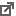 Муниципальная инновационная площадка "Современный детский сад – остравок счестливого детства" "Формирование основ экологического сознания детей дошкольного возраста в современного дошкольного учреждения"Дорожная картапо организации методического сопровождения педагогов по формированию основ экологического сознания  детей дошкольного возраста 12.12. 2018 г Семинар для педагогов участников проекта «Формирование основ экологического сознания детей дошкольного возраста» Презентация (анализ) программы Н.Рыжовой "Наш дом-природа"11 апреля в МДОУ "Детский сад № 104" прошёл городской семинар для старших воспитателей"Методическое сопровождение педагогических работников по вопросам экологического воспитания"29.04.Семинар «Использование современных педагогических технологий в экологическом воспитании детей дошкольного возраста»Год / категория2017-201828 педагогов2018-2019 высшая3 (11%)5 (19%)1 квалификационная  категория20 (71%)14 ( 52%)Без категории3 (11%) (временно на время декретного отпуска)3 (10 %)Соответствие занимаемой должности2 (7 %)6 ( 22%)Учебный годУчебный годЧисленныйсоставЧисленныйсоставвысшееНезаконченноевысшееСреднеепрофессиональноеНачальноепрофессиональноесреднеесреднее2017-2018282819 (68%)19 (68%)7  (25%)2  (7%)2  (7%)2018-2019272718 (66%)18 (66%)8 (30%)1 (4%)1 (4%)-Стаж/ количествоДо 5 лет   5-10   10-1515-20Свыше 302738566ГодКурсы                                             Мастер-классы, семинары2018-20191. «Технологии развивающих игр нового поколения в интеллектуальном развитии дошкольников» - 36 часов, ГЦРО (на базе МДОУ «Детский сад № 142»-4 человека2«Инклюзивное образование детей с ограниченными возможностями здоровья в дошкольной образовательной организации», ИРО72 часа  2019 год -19 человек3 Обучающий семинар на тему «Ассистент. Социальная инклюзия в системе неформального обучения детей с ментальными нарушениями» - 8часов, Савельева И.А.«Развитие мелкой моторики детей младшего дошкольного возраста как средство профилактики речевых нарушений»( № 109, Мамкичева О.А,, Спиридонова И.Н.«Школа сказочниц» (№112 – Спиридонова И.Н,)«Использование игровых приёмов при подготовке к обучению грамоте детей дошкольного возраста, имеющих тяжёлые нарушения речи» (№ 74, Спиридонова И.Н.)«Профессиональный стандарт педагога. Критерии и показатели качества педагогического труда.(№ 93, Кокуева Г.В.)«Практические формы педагогической работы по воспитанию у детей навыков правильного произношения звуков: вариативность приёмов проведения артикуляционной гимнастики и дыхательных упражнений» №16,Мамкичева О.В.) «Мониторинг педагогических компетенций в соответствии с профессиональным стандартом педагога» (№ 151)«Технология создания портфолио педагога» (№193, Мамкичева О.В.)«Модель взаимодействия специалистов ДОУ при организации работы в группах комбинированной направленности»  (№ 105 Руданова Н.А.)Уровень участия и награждения2018-2019Городские, областные-«Умные каникулы»-«Помни каждый гражданин спасенья номер 01»-« Краса Масленица 2019»- областной конкурс творческих работ по предупреждению детского электротравматизма «Безопасное электричество»-городской открытый фестиваль детского творчества «Лети, планета детства»-творческий конкурс «Волшебная шляпа»- региональный этап Конкурса на лучший стенд (уголок) «Эколята – молодые защитники Природы»Награждения-Благодарность департамента образования мэрии г. Ярославля за создание условий для творческого развития подрастающего поколения и активное участие в организационно-массовых мероприятиях «Умные каникулы – 2018 ЭКОГРАД»-Благодарственное письмо за участие в открытом городском конкурсе  «Краса Масленица»-Свидетельства участников (3 человека) городского конкурса по пожарной безопасности «Помни каждый гражданин спасенья номер 01!»-благодарность за участие в творческом конкурсе «Волшебная шляпа»-Свидетельство  участника региональный этап Конкурса на лучший стенд (уголок) «Эколята – молодые защитники Природы»-получение свидетельства департамента образования мэрии города Ярославля ГЦРО о становлении вкладчиком Банка педагогического опыта муниципальной системы образования  Рудановой Н.А.-благодарственное письмо воспитателю Рудановой Н.А. за активное участие в подготовке и проведении Торжественной церемонии открытия муниципального этапа Всероссийского конкурса «Воспитатель года России – 2019»-Почётные грамоты городского комитета профсоюза работников народного образования и науки РФ (Руданова Н.А,, Спиридонова И.Н.)Районные- конкурс   «Маленькие дети – большие таланты»     2019 год-районный конкурс «Цвети, Заволжье!»-соревнования среди ДОУ Заволжского района, посвящённые Дню матери-конкурс чтецов «Живое слово» (2 человека)-фестиваль детского творчества «Лети, планета детства»-конкурс – выставка творческих работ «Валенки-валенки»-игра-конкурс для педагогов к году театра в библиотеке-открытый конкурс масленичных кукол «Заволжская Маслёна»-выступление воспитанников с композицией из стихов к Дню матери в Доме культуры «Гамма»-конкурс, посвящённый Дню дошкольного работника, в библиотеке «Креативный педагог»-конкурс рисования пластилином на тему «День матери», организованный сетью магазинов «Луч»-районный этап городского творческогшо конкурса «Новогодняя игрушка» и помощь району в украшении новогодних ёлок-конкурс «Креативный педагог», посвящённый Дню воспитателяНаграждения- -Благодарственное письмо за участие в районном конкурсе «Цвети, Заволжье!»- грамота за участие в соревнованиях, посвящённых Дню матери, среди дошкольных учреждений Заволжского района- сертификат участника открытого конкурса масленичных кукол «Заволжская Маслёна»- благодарность за выступление воспитанников с композицией из стихов к Дню матери в Доме культуры «Гамма-благодарственное письмо за участие в конкурсе, посвящённом Дню дошкольного работника, в библиотеке «Креативный педагог»-благодарственное письмо за тесное сотрудничество с сетью магазинов «Луч» и участие в конкурсе –рисование пластилином на тему «День Матери»-благодарственное письмо за участие в районном  этапе городского творческого конкурса «Новогодняя игрушка» и помощь району в украшении новогодних ёлокУровень детский сад-«Осенние фантазии»   -«Новогодняя игрушка»    «Я здоровым быть смогу- сам себе я помогу»,  конкурс чтецов, «Игры на тактильное восприятие»Интернет-конкурсыВебинарыДиплом участника всероссийского конкурса талантов в номинации «Проект педагога» -Горбунова В.С.Диплом победителя всероссийского конкурса талантов в номинации «основы коррекционной педагогики» - Горбунова В.С.Диплом победителя всероссийского конкурса в номинации «Зимушка-зима» в проекте Ах ты, зимушка –зима»- Горбунова В.С.Сертификат публикации по теме «Формирование математических представлений у детей с ЗПР»- Горбунова В.С.Диплом за 1 место в викторине «ФГОС ДО: формирование математических представлений у дошкольников» (Портал образования –Чуклеева М.А,)«Альтернативные коммуникации для детей с ОВЗ» (Руданова Н.А,)«Экопластика: свобода и радость творчества в летний период» (Руданова Н.А.)«Рисование на вертикальных поверхностях-мультицелевой эффективный метод работы логопеда и  психолога» (Руданова Н.А.)«Лего-конструирование как средство познавательного развития детей младшего дошкольного возраста» (Руданова Н.А.)«ОргЧислоМесто проведенияМероприятияВозраст участниковКол-во участниковответственный25.03.201910.00МДОУ «Детский сад  № 131»Музыкальная гостиная6-7 лет25Байгушева И.В., старший воспитатель26.03.2019МДОУ «Детский сад № 131»«Детский сад № 104»Конкурс рисунков «Я здоровым  быть хочу сам себе я помогу6-7 лет50Байгушева И.В.,Кокуева Г.В.,  старший воспитатель27.03.2019в 10.00МДОУ «Детский сад № 104»Спартакиада по безопасности   на воде6-7 лет20«Центр гражданской защиты»Грушникова И.Н.28.03.20199.40МДОУ «Детский сад № 104»Игровая спортивно-познавательная программа «Я здоровым быть хочу, сам себе я помогу»6-7 лет20Скринник О.А., инструктор по физической культуре29.03.2019в 10.30Библиотека-филиал №18Познавательно-игровая программа«Будьте здоровы!»6-7 лет25Заведующая филиалом – библиотекой Тюкова А.В.Сент ябрьСент ябрьоктябрьоктябрьноябрьноябрьдекабрьдекабрьянварьянварьфевральфевральмартмартапрельапрельмаймайиюньиюнь201620171617161716172017201820171817182017201817181718ЗаболеваемостьНа 1 ребёнкаремонт1.41,30,92,51.61.80,91,40.82,41,12,13.61,120,80.41.30,4Пропущено по болезниремонт79725114491106508445142541202076311448248225Сент ябрьСент ябрьоктябрьоктябрьноябрьноябрьдекабрьдекабрьянварьянварьфевральфевральмартмартапрельапрельмаймайиюньиюнь201620171617161716172017201820171817182017201817181718ЗаболеваемостьНа 1 ребёнка3,72,43,93.12,33,12,93,610,72.82,73.42,71.94,92,61,11,71Пропущено по болезни39323528331322130928235610074268263339271185493246110166108СентябрьСентябрьоктябрьоктябрьноябрьноябрьдекабрьдекабрьянварьянварьфевральфевральмартмартапрельапрельмаймайиюньиюньитог201620171617161716172017201820171817182017201817181718ЗаболеваемостьНа 1 ребёнка1.92,622,42.42,42.31,20,82.61.92,7531.53,51,70,81.50,7Пропущено по болезни157177,51821832001942039260205159230239124303.51476712466.5Общее количество детей Из нихИз нихИз них имеют  сопутствующие  нарушенияИз них имеют  сопутствующие  нарушенияИз них имеют  сопутствующие  нарушенияИз них имеют  сопутствующие  нарушенияИз них имеют  сопутствующие  нарушенияИз них имеют  сопутствующие  нарушенияОбщее количество детей ДиагнозF - 83Другой диагноз (какой)Речевые нарушения Нарушение поведения РДАДЦПНарушение зренияНарушение слуха961 ограниченные возможности здоровья, обусловленные легкой умственной отсталостью2  F 84.12 3 ограниченные возможности здоровья, обусловленные задержкой психического развития-(по заключению)   5   НРСХ   2 Нарушение всех компонентов речи---1-Из общего количества детейИз общего количества детейИз общего количества детейСнят диагнозУточнен диагнозВыпускникиВыпускникиВыпускникиВыпускникиЗначительные улучшенияНезначительные улучшенияБез улучшений1Общеобраз. классыКоррекц. классСпец.  школаПродлено пребывание в ДОУ361--На уровне своего  ДОУНа уровне своего  ДОУНа уровне своего  ДОУРайонные мероприятия Открытых мероприятийКонсультаций и семинаровДругие мероприятия Районные мероприятия 2 Для педагогов:  2КоличестводетейМесяцгодФормирование сенсорных эталоновФормирование сенсорных эталоновФормирование сенсорных эталоновОриентировка в пространствеОриентировка в пространствеОриентировка в пространствеПредметные представленияПредметные представленияПредметные представленияМелкая моторикаМелкая моторикаМелкая моторикаПознавательные процессыПознавательные процессыПознавательные процессыВысокийуровеньСредний уровеньНизкий уровеньВысокий уровеньСредний уровеньНизкий уровеньВысокий уровеньСредний уровеньНизкий уровеньВысокий уровеньСредний уровеньНизкий уровеньВысокий уровеньСредний уровеньНизкий уровень66Начало   года1929%3350%1421%58%3350%2842%711%3858%2131%1218%2944%2538%12%3756%2842%66Конец года4264%2030%46%1827%3655%1218%1523%4568%69%3147%2639%914%1725%4264%711%Образовательная областьОбщеразвивающие группы и коррекционныеФизическое развитие%       средний баллСоциально-коммуникативное%       средний баллРечевое%       средний баллПознавательное%       средний баллХудожественно-эстетическое%       средний баллИтог в %Итог (средний балл)Ранний возраст 9279717583823,23.84,2Младшая9581738988853,23.84,2Старшая1001001001001001003,23.84,2подготовительная89868970818346  средняя9392758485863,27 старшая8691738279823.48 подготовит100100989297974,19 младшая8487798595863,4Итог   освоения Программы                                      78Средний балл3,6группа123456789Высокий9- 40%8 – 50%12 – 50 52 – 22 %9 -38%-20%Выше среднего36 %47%33%43%Средний15- 60%5 – 30%12 – 50 %2 – 22%15 – 62%50%46%47%36%низкий03 – 20%05 – 56%014%7%21%Выполнение программы100%80%100%44%100%869310079Итог выполнения программы	87 %		87 %		87 %		87 %		87 %		87 %		87 %		87 %		87 %	ГруппаКоличество детей включенных в список в начале годаКоличество детей включенных в список в начале годаКоличество детей включенных в список в начале годаКоличество детей включенных в список в начале годаКоличество детей включенных в список в начале годаКоличество детей подлежащих направлению на ПМПККоличество детей подлежащих направлению на ПМПККоличество детей подлежащих направлению на ПМПККоличество детей подлежащих направлению на ПМПКЗанималось с логопедомВыпущено в течение годаВыпущено в течение годаВыпущено в течение годаВыпущено в течение годаВыпущено в течение годаОставлено для продолжения занятийНаправлено на ПМПКВыбылоГруппаВсегоЛогопедические заключенияЛогопедические заключенияЛогопедические заключенияЛогопедические заключенияКоличество детей подлежащих направлению на ПМПККоличество детей подлежащих направлению на ПМПККоличество детей подлежащих направлению на ПМПККоличество детей подлежащих направлению на ПМПКЗанималось с логопедомВсегоЧистая речьЗначительные улучшенияНезначительные улучшенияБез улучшенийОставлено для продолжения занятийНаправлено на ПМПКВыбылоГруппаВсегоФНРФФНРНПОЗОНРОНРНРСХЗаиканиеДругие заключенияЗанималось с логопедомВсегоЧистая речьЗначительные улучшенияНезначительные улучшенияБез улучшенийОставлено для продолжения занятийНаправлено на ПМПКВыбылоКомпенсиру-ющая подго-готовит- наяк школе гр.121212123351488Компенсиру-ющая старшая гр.1010555451Общеразвивающая подго-товительная к школе гр.2322112321641011419Вторая младшая2626Первая младшая66Всего775411224038972022214181 – низкий уровень – синий цвет.2– средний уровень – зелёный цвет.3 – высокий уровень – красный цвет.Коэффициент:От 0 до 1,7 – низкий уровень.От 1,8 до 2,5 – средний уровень.От 2,6 до 3 – высокий уровень.Подсчёт коэффициента:Общее кол-во 3 в группе x 3 + общее кол-во 2 x 2 + общее кол-во 1 x 1Количество детей в группе x количество тестовПодсчёт коэффициента:Общее кол-во 3 в группе x 3 + общее кол-во 2 x 2 + общее кол-во 1 x 1Количество детей в группе x количество тестовСоциально-ВидыНазначениебытовыепомещенийусловияМедицинское- Медицинский кабинетПрофилактическая, оздоровительная, консультативно-обслуживание,- Процедурный кабинетпросветительная работа:лечебно-- Осмотр детей, антропометрияоздоровительная работа-	Мероприятия по закаливанию-	Организация и проведение    текущей дезинфекции-	Доврачебная помощь детям в случае острого заболевания илитравмы-	Санитарно-просветительная работа среди сотрудников ДОУ
и родителей-	Контроль за санитарно-гигиеническим режимом-	Медицинское просвещение персонала д/сОбъекты культуры и спорта- Музыкальный зал-	Утренняя гимнастика-	Физкультурные занятия-	Спортивные праздники, досуги-	Индивидуальная работа-	Коррекционная гимнастика-	Профилактика плоскостопия-	Досуги, праздники, развлечения-	УтренникиСпециальные коррекционные и развивающие занятия- Кабинет логопеда-кабинет дефектолога и психолога-	Индивидуальные и подгрупповые занятия с детьми-	Консультативная работа с родителями и педагогами ДОУ
Здесь проводится работа по развитию психических процессов,
речи детей, коррекции звукопроизношения.Административная, организационно- методическая работа-	Кабинет заведующей-	Методический кабинет-	Индивидуальные консультации, беседы с персоналом и
родителями:-	Создание благоприятного психо-эмоционального климата
работников-	Развитие профессионального уровня педагогов-	Просветительская, разъяснительная работа с родителями по
вопросам воспитания и развития детей-	Библиотека для педагогов, консультации, семинары, круглые
столы, педагогические совещания-	Повышение профессионального уровня педагогов-	«Школа молодого педагога»-	Аттестация педагогов-	Медико-педагогические совещания